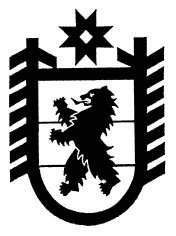  Республика КарелияПряжинский районСовет Эссойльского сельского поселения  XXIV  сессия III созываРЕШЕНИЕ № 24от 20 августа 2015 года                                                              п.ЭссойлаОб Уставе Эссойльского сельского поселенияВ целях приведения Устава Эссойльского сельского поселения,  принятого решением Совета Эссойльского сельского поселения №2 от 20 июля 2011 года,  в соответствие с действующим законодательством Российской Федерации и,  руководствуясь статьей 42 Устава Эссойльского сельского поселения, Совет Эссойльского сельского поселенияРЕШИЛ:1. Принять решение «Об Уставе Эссойльского сельского поселения». 	2. Признать утратившими силу следующие муниципальные правовые акты:- решение Совета Эссойльского сельского поселения от 20.07.2011 года №2 «Об Уставе Эссойльского сельского поселения»;- решение Совета Эссойльского сельского поселения от 26.04.2012 года №3 «О внесении изменений в Устав Эссойльского сельского поселения»;- решение Совета Эссойльского сельского поселения от 30.10.2012 года №3 «О внесении изменений в Устав Эссойльского сельского поселения»;- решение Совета Эссойльского сельского поселения от 03.12.2012 года №1 «О внесении изменений в Устав Эссойльского сельского поселения»;- решение Совета Эссойльского сельского поселения от 13.02.2014 года №2 «О внесении изменений в Устав Эссойльского сельского поселения».3. Главе Эссойльского сельского поселения в порядке, установленном Федеральным законом от 21.07.2005 года № 97-ФЗ «О государственной регистрации уставов муниципальных образований», представить настоящее Решение на государственную регистрацию.4. Настоящее Решение вступает в силу со дня его официального опубликования, произведенного после его государственной регистрации.Председатель Совета Эссойльского сельского поселения                 М.И.ПолеваяГлава Эссойльского сельского поселения                                   А.И.ОрехановРазослать: дело-1, для регистрации-2.